ГОСУДАРСТВЕННОЕ АВТОНОМНОЕ УЧРЕЖДЕНИЕ
ЯРОСЛАВСКОЙ ОБЛАСТИ 
«ИНФОРМАЦИОННОЕ АГЕНТСТВО «ВЕРХНЯЯ ВОЛГА»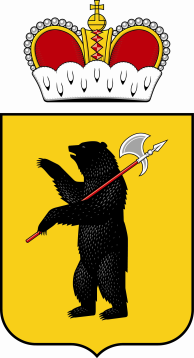 150000, г. Ярославль, ул. Максимова, д.17/27. E-mail: zakazchik@vvolga-yar.ru Тел./факс (4852) 30-57-39от «07» ноября 2016г. Заинтересованным лицамЗапрос  в целях формированияпредставления о рыночных ценах на оказание услуг по организации и проведению Мероприятия встречи с поставщиками контента в формате Фестиваля СМИВ настоящее время ГАУ ЯО «Информационное агентство «Верхняя Волга» в целях выяснение стоимости услуг по организации и проведению Мероприятия встречи с поставщиками контента в формате Фестиваля СМИ, осуществляет анализ предложений поставщиков.В срок до «09» ноября 2016 г. просим представить предложения по цене договора, заключаемого в целях оказания услуг, в соответствии с приложением № 2 к настоящему запросу.Порядок направления предложений – в простой письменной форме по почте и/или курьером и в форме скана указанного предложения на электронную почту: zakazchik@vvolga-yar.ru (документ должен быть подписан уполномоченным лицом, скреплен печатью организации).Направление предложения от поставщика является подтверждением факта установления поставщиком цены договора в соответствии с условиями договора, в том числе техническим характеристикам, установленным в приложении № 2 к настоящему запросу.Форма предоставления предложения по цене – в приложении №1.Проект договора – в приложении № 2.Директор ГАУ ЯО «Информационное агентство «Верхняя Волга»                                                                                                   А.А. Катковприложение № 1 к запросуФОРМАпредоставления цены оказания услуг по договору, проект которого изложен в приложении № 2НА БЛАНКЕ ОРГАНИЗАЦИИ В ГАУ ЯО «Информационное агентство «Верхняя Волга»от:_____________________________«___» ________2016г.В соответствии с условиями договора на оказание услуг по организации и проведению Мероприятия встречи с поставщиками контента в формате Фестиваля СМИ, проект, которого изложен в запросе в целях формирования представления о рыночных ценах, предлагаем общую цену (название организации), включающую в себя все расходы по выполнению договора, в том числе налоговые:______________________(прописью) рублей, в т.ч.Наименование услуг:Оказание услуг по организации и проведению Мероприятия встречи с поставщиками контента в формате Фестиваля СМИ.Содержание услуг:Организация и проведение Мероприятия встречи с поставщиками контента в формате Фестиваля СМИ, включая полное организационно-техническое сопровождение мероприятия. Дата проведения:  11 декабря 2016 года.Место проведения: Банкетный зал, соответствующий требованиям, изложенным в настоящем техническом задании, находящийся в радиусе 4 километров от здания Правительства Ярославской области, расположенного по адресу: 150000, г. Ярославль, Советская площадь, д.3. Количество участников: 100 человек.Целевая аудитория:Представители ярославских СМИОрганы исполнительной властиПредварительная структура мероприятия:Торжественная часть с церемонией награждения грамотами Губернатора Ярославской области лучших СМИ и победителей конкурса «ПозициЯ»; БанкетРазвлекательная программа для гостей (живая музыка, артисты, номинации, конкурсы). Смета на организацию и проведение Фестиваля СМИ 2016от (название организации)должность

_____________/ФИО/М.П.приложение № 2 к запросупроект	Договорвозмездного оказания услуг №______г. Ярославль						                                   	                               «___» ______ 2016 г. Государственное автономное учреждение Ярославской области «Информационное агентство «Верхняя Волга», в лице директора Каткова Александра Александровича, действующего на основании Устава, именуемое в дальнейшем Заказчик, с одной стороны, и _____________________, в лице __________________, действующего на основании ________, именуемое в дальнейшем Исполнитель, с другой стороны, а совместно «Стороны», заключили настоящий договор (далее «Договор») о нижеследующем:ПРЕДМЕТ ДОГОВОРАИсполнитель обязуется по заданию Заказчика оказать последнему услуги по организации и проведению Мероприятия встречи с поставщиками контента в формате Фестиваля СМИ, в соответствии с Приложениями № 1 и № 2 к настоящему договору (далее – Услуги), а Заказчик обязуется принять и оплатить оказанные услуги, количество, наименование и цена которых определяются в Приложение № 2 к настоящему Договору, являющееся неотъемлемой частью настоящего Договора.Место оказания услуг – в соответствии с Приложениями к настоящему Договору, являющиеся его неотъемлемой частью.ПОРЯДОК И УСЛОВИЯ ОКАЗАНИЯ УСЛУГПорядок оказания услуг осуществляется в следующем порядке:2.1.1. Все организационные моменты должны быть согласованы с Заказчиком.2.1.2. Какие-либо изменения в мероприятия могут быть внесены не позднее, чем за 10 дней до планируемой даты его проведения.ЦЕНЫ И ПОРЯДОК РАСЧЕТОВОбщая цена по настоящему Договору составляет _______ (_____________) рублей, НДС не облагается в связи с применением Исполнителем упрощенной системы налогообложения.Оплата оказанных услуг производится в российских рублях на основании счета, выставленного Исполнителем, подписанных Сторонами актов сдачи-приемки оказанных услуг. Цена договора включает в себя суммарную стоимость всех оказываемых услуг, исходя из цены за единицу соответствующего вида услуги, перечисленных в приложениях к настоящему Договору. Все сопутствующие расходы Исполнителя, которые прямо не указаны в приложениях к настоящему Договору, осуществляются в пределах общей цены настоящего Договора. Оплата услуг осуществляется путем перечисления денежных средств на расчетный счет Исполнителя в следующем режиме:3.4.1. Предоплата в размере ______ от стоимости договора осуществляется в течение 5 (пяти) рабочих дней с момента поступления счета на предоплату (в случае, если поставщик указывает предоплату по договору).3.4.2. Полная оплата осуществляется в течение 10 (десяти) рабочих дней со дня подписания Сторонами акта сдачи-приемки оказанных услуг. Обязательство Заказчика по оплате считается исполненным после зачисления денежных средств на счет Исполнителя.Стоимость за единицу соответствующего вида услуги, установленная в Приложение № 2 к настоящему Договору, является фиксированной и должна оставаться неизменной до конца выполнения обязательств по настоящему Договору. Изменение Исполнителем цены товара в течение срока действия Договора допускается только по взаимному согласию Сторон.Заказчик не несет ответственности в соответствии с Российским Законодательством за ненадлежащее исполнение обязательств по Договору, связанное с отсутствием или задержкой финансирования своей деятельности.СРОК ДЕЙСТВИЯ ДОГОВОРА И ПОРЯДОК РАЗРЕШЕНИЯ СПОРОВНастоящий Договор вступает в силу с момента подписания его обеими Сторонами и действует до полного исполнения Сторонами обязательств по Договору.Срок оказания услуг по настоящему Договору с даты его заключения по «21» декабря 2016 года. Данный срок может быть изменен по заявке Заказчика, но в любом случае перенос срока не может превышать 2 (два) месяца относительно первоначального срока, установленного в настоящем пункте Договора.Все споры и разногласия по вопросам, не нашедшим своего разрешения в тексте данного Договора, решаются путем переговоров сторон на основе законодательства Российской Федерации.В случае невозможности достижения соглашения, споры сторон решаются в Арбитражном суде Ярославской области. При этом претензионный порядок урегулирования спора является обязательным. Срок для мотивированного ответа устанавливается в 20 (двадцать) календарных дней со дня получения претензии от другой стороны. ПРАВА И ОБЯЗАННОСТИ СТОРОН5.1. Исполнитель обязан:5.1.1. Оказать услуги качественно и в согласованный Сторонами срок.5.1.2. Не передавать и не показывать третьим лицам находящуюся у Исполнителя документацию Заказчика.5.1.3. Исполнитель обязан оказать услуги в соответствии с технической документацией, требованиями СНиПов и ГОСТов.5.14. В случае утраты полученных от Заказчика оригиналов документов восстановить их за свой счёт. 5.1.5. В случае ненадлежащего оказания услуг Исполнитель не вправе ссылаться на то, что Заказчик не осуществлял контроль и надзор за их выполнением.5.1.6. Обязательства Исполнителя по оказанию услуг считаются выполненными с момента подписания Сторонами акта приема-сдачи оказанных услуг.5.1.7. Исполнитель обязан разработать и представить на утверждение Заказчику план проведения мероприятия в течение 5 (пяти) календарных дней с момента заключения настоящего Договора. 5.1.8. Заключить с участниками мероприятий договоры (ведущего, звукорежиссера, организации и т.д.).5.1.9. Представить Заказчику перечень соисполнителей и приглашенных для участия в мероприятиях участников (ведущего, звукорежиссера и т.д.) в течение 5 (пяти) календарных дней с момента заключения настоящего Договора.	            5.1.10. Предоставить подробный и полный отчет о проведенном мероприятии (включая фотоотчет по всем видам мероприятий) и израсходованных на него средств в течение 10 (десяти) рабочих дней со дня завершения проводимого мероприятия.            5.1.11. Организовать и реализовать утвержденный Заказчиком план мероприятия, проведя все необходимые действия, указанные в Приложениях к настоящему Договору.           5.1.12.  По мере выполнения какого-либо из перечисленных в Приложениях к настоящему Договору мероприятий Исполнитель должен в течение 5 (пяти) рабочих дней с момента выполнения конкретного мероприятия составить акт сдачи-приемки оказанных услуг и предоставить его на утверждению Заказчику.           5.1.13. По завершению проведения всей кампании Исполнитель обязан в срок, установленный а пп.5.1.10 предоставить акт сдачи-приемки оказанных услуг по всем организованным и проведенным мероприятиям, иную первичную документацию, требуемую Заказчиком.5.2. Заказчик обязан:5.2.1. Оплатить оказанные услуги в сроки и в порядке, установленные Договором.5.2.2. Заказчик обязуется в течение 7 (семи) рабочих дней рассматривать представленные Исполнителем акты сдачи-приемки оказанных услуг, подписать и направить их Исполнителю, либо представить свои возражения на представленные акты сдачи-приемки оказанных услуг с указанием недостатков и недоработок (в том числе невыполнения требований по предоставлению первичной документации, изложенному в пп.5.1.13 настоящего Договора), а также сроков их устранения.5.2.3. Принимать все меры для оперативного рассмотрения и согласования представленных Исполнителем предложений, эскизов, смет, отчетов и других документов, составляемых последним при исполнении обязательств по настоящему Договору.5.3. Исполнитель вправе:5.3.1. Потребовать от Заказчика принять оказанные услуги в течение 3 (трех) рабочих дней в случаях, когда Заказчик в нарушение законодательства Российской Федерации или настоящего Договора отказывается их принять. 5.3.2. Требовать оплаты оказанных услуг.5.3.3. Запрашивать информацию и документы, необходимые для выполнения им обязанностей по настоящему Договору.5.3.4. Требовать всяческого содействия со стороны Заказчика при решении вопросов, связанных с исполнением Исполнителем обязанностей по настоящему Договору.5.3.5. Привлекать по своему усмотрению по согласованию с Заказчиком другие организации, предприятия, коллективы и т.д., при этом ответственность перед Заказчиком за качество оказанных услуг и выполненных работ несет Исполнитель.5.4. Заказчик вправе:5.4.1. Получать от Исполнителя устные и письменные объяснения, связанные с оказанием услуг, не позднее 2-х (двух) дней с даты предъявления соответствующего требования.5.4.2. Предъявлять претензии в отношении качества оказанных  услуг.5.4.3. Требовать от Исполнителя исполнения обязательств по Договору в полном объеме.5.4.4. Отказаться от исполнения Договора при условии оплаты Исполнителю фактически осуществленных последним расходов на оказание Услуг при условии подтверждения таких расходов.5.4.5. Контролировать выполнения Исполнителем обязанностей по настоящему Договору на любой стадии подготовки и проведения мероприятий, в том числе требовать от Исполнителя соответствующий отчет с приложением обоснований и документов о проведении мероприятий и расходовании средств на их проведение. 5.4.6. Вносить предложения по подготовке, организации проведению мероприятия.	ОТВЕТСТВЕННОСТЬ СТОРОНСторона, не исполнившая или ненадлежащим образом исполнившая обязательства по настоящему Договору, обязана возместить другой стороне причиненные таким неисполнением убытки.В случае просрочки выполнения обязательств Заказчик вправе требовать от Исполнителя уплаты штрафа в размере 10% от стоимости услуг, выполнение которых задерживается по вине Исполнителя, за каждый день просрочки. Если просрочка превышает 5 (пять) календарных дней, Заказчик вправе отказаться от выполнения неисполненной части договора и потребовать возврата предоплаты, если она осуществлялась, а также уплаты штрафа в 5% от возвращаемой суммы.В случае невыполнения Исполнителем мероприятия Заказчик вправе требовать возмещения понесенных расходов и уплаты штрафа в размере 5% от стоимости такого мероприятия. При нарушении нескольких условий по Договору, уплата штрафов по Договору не исключает обязанность уплаты штрафа по другим. Исполнитель освобождается от обязанности уплаты штрафа, если докажет, что условия по Договору нарушены не по его вине.За неисполнение или ненадлежащее исполнение прочих обязательств по настоящему Договору стороны несут взаимную ответственность в соответствии с законодательством Российской Федерации.Взыскание неустоек и процентов не освобождает сторону, нарушившую Договор, от исполнения обязательств в натуре.Если Исполнитель не приступает своевременно к исполнению настоящего Договора, Заказчик вправе отказаться от исполнения Договора и потребовать возмещения убытков.ФОРС-МАЖОРНЫЕ ОБСТОЯТЕЛЬСТВАВ случае наступления обстоятельств непреодолимой силы, вызванных прямо или косвенно проявлением, например, наводнения, пожара, землетрясения, эпидемии, военных конфликтов, террористических актов, гражданских волнений, забастовки, а также обстоятельств, ставших следствием предписаний, приказов или иного административного вмешательства со стороны государственных органов и органов местного самоуправления, или каких-либо других постановлений, административных или правительственных ограничений, оказывающих влияние на выполнение обязательств сторонами по настоящему Договору, или иных обстоятельств, находящихся вне разумного контроля сторон, сроки выполнения этих обязательств соразмерно отодвигаются на время действия указанных обстоятельств, если они значительно влияют на выполнение в срок всего Договора или той его части, которая подлежит выполнению после наступления обстоятельств форс-мажора.Стороны должны незамедлительно известить письменно друг друга о начале и окончании обстоятельств, препятствующих выполнению обязательств по настоящему Договору.Сторона, ссылающаяся на форс-мажорные обстоятельства, обязана предоставить для их подтверждения документ компетентного государственного органа.ЗАЩИТА ИНФОРМАЦИИУчетно-отчетная документация, используемая Сторонами при исполнении настоящего договора, которой Стороны могут обмениваться в процессе исполнения Договора, включая цены (за исключением цен, указанных в Приложениях к настоящему Договору), объемы, сроки, является конфиденциальной.Настоящим Стороны устанавливают, что информация любого рода и свойства, полученная любой из сторон в процессе исполнения настоящего договора от другой стороны, должна использоваться исключительно в целях исполнения настоящего договора, включая урегулирование конфликтных ситуаций / спорных вопросов, и не будет раскрыта третьим лицам без предварительного разрешения другой стороны.ЗАКЛЮЧИТЕЛЬНЫЕ ПОЛОЖЕНИЯДоговор составлен в двух экземплярах, имеющих одинаковую юридическую силу, по одному для каждой из сторон.Во всем остальном, что не предусмотрено настоящим Договором, стороны руководствуются законодательством Российской Федерации.Любые изменения и дополнения к настоящему Договору действительны при условии, если они совершены в письменной форме, подписаны надлежаще уполномоченными на то представителями сторон и скреплены печатями.Все Приложения к настоящему Договору являются его неотъемлемой частью, их изменения или дополнения происходят в порядке согласно п. 9.3. настоящего Договора.Настоящий Договор может быть расторгнут по соглашению Сторон и (или) по основаниям, предусмотренным настоящим Договором и законодательством Российской Федерации.ЮРИДИЧЕСКИЕ АДРЕСА И БАНКОВСКИЕ РЕКВИЗИТЫ СТОРОНПриложение № 1 к договору№ _____ от «_____» ___________ 2016 г.ТЕХНИЧЕСКОЕ ЗАДАНИЕна организацию и проведение  Мероприятия встречи с поставщиками контента в формате Фестиваля СМИНаименование услуг:Оказание услуг по организации и проведению Мероприятия встречи с поставщиками контента в формате Фестиваля СМИ.Содержание услуг:Организация и проведение Мероприятия встречи с поставщиками контента в формате Фестиваля СМИ, включая полное организационно-техническое сопровождение мероприятия. Дата проведения:  11 декабря 2016 года.Место проведения: Банкетный зал, соответствующий требованиям, изложенным в настоящем техническом задании, находящийся в радиусе 4 километров от здания Правительства Ярославской области, расположенного по адресу: 150000, г. Ярославль, Советская площадь, д.3. Количество участников: 100 человек.Целевая аудитория:Представители ярославских СМИОрганы исполнительной властиПредварительная структура мероприятия:Торжественная часть с церемонией награждения грамотами Губернатора Ярославской области лучших СМИ и победителей конкурса «ПозициЯ»; БанкетРазвлекательная программа для гостей (живая музыка, артисты, номинации, конкурсы). Наименование услуг:Приложение № 2 к договору№ _____ от «_____» ___________ 2016 г.Смета на организацию и проведение Фестиваля СМИ 2016№
п/пНаименование услугЕд. измеренияКоличество ед. Сумма, руб.1.Инфраструктура проектаИнфраструктура проектаИнфраструктура проектаИнфраструктура проектаАренда площадки проведения мероприятия на 100 человек, в том числе:-банкетный зал площадью не менее 420 кв. метров  со сценой- лобби перед банкетным залом не менее  100  кв. метровединица11.2.Организация  тематических зон:  - регистрации, в том числе не менее 2 столов, 2 стульевуслуга1 - фотозоны с мгновенной печатью фотографий (пресс-волл, специализированный для печати фотографий принтер, фотобумага)услуга1 - зоны встречи гостей 2 столауслуга1 - основной зоны проведения мероприятия: 17 столов для банкетной рассадки на банкете оформление столов юбками и скатертями стулья не менее 100 штук.услуга12.Техническое обеспечение проектаТехническое обеспечение проектаТехническое обеспечение проектаТехническое обеспечение проекта2.1.Услуги по техническому оснащению площадки мероприятия:свет, звук в двух залах проведения мероприятия;аккустическое оборудование на площадкемикшер: Yamaha MG166CX
микрофоны: Shure SM86 (2шт.)
мониторы JBL SRX712M 800 Вт, 8 Ом, 12` (4шт.)
акустическая система: JBL Professional AM63440/64 (4шт.)
НЧ: 1200 Вт, СЧ: 350 Вт , ВЧ: 75 Вт 
SUB JBL ASB6128: 1600 Вт, 136 дБ SPL, 4 Ом (8шт.) 2 боковых экрана (плазменные панели размером не менее 2х1,5 метра)услуга13.Контентно-креативная составляющая проекта	Контентно-креативная составляющая проекта	Контентно-креативная составляющая проекта	Контентно-креативная составляющая проекта	3.1.Разработка концепции, программы и сценария мероприятия  с фокусом на целевую аудиторию и тематику мероприятия с привлечением:- ведущего (опыт ведения не менее 5-ти лет); - участием  московского оркестра; - режиссера-постановщика, имеющего опыт работы в постановке мероприятий регионального и федерального уровня.Согласование с ЗаказчикомКонцепцию представить в формате Power Point., pdf. услуга13.2.Производство коммуникационных материалов для мероприятия в соответствии с концепцией мероприятия: - заставка на экран плазму;штука1- пресс-волл 3*4 м.услуга1- приглашения 100 шт.штука110  - именные карточки для рассадки в банкетном залештука110 - карта рассадки за столами в банкетном залештука4  - видео-заставки 3 шт перед основными блоками мероприятия, длительностью не менее 90 сек.услуга1 - видео-заставки о номинантах 30 шт перед награждением, длительность 60 сек.услуга14.Организационная составляющая проектаОрганизационная составляющая проектаОрганизационная составляющая проектаОрганизационная составляющая проекта4.1- Услуги по оформлению площадки в соответствие с концепцией мероприятия услуга1 - флористическое оформление (17 флористических композиций для банкетных столов в форме корзинки с цветами)услуга14.2Организация  питания участников на 100 человек:4.2.1- welcome-drink: 100 бокалов вина или шампанскогоштука14.2.2.- банкет на 100 человек, в том числе:(Согласование меню с Заказчиком)человек100холодные закуски (из расчета на человека)грамм100Горячие блюда и закуски (из расчета на человека)грамм250Фруктовое ассорти  (из расчета на человека)грамм150Сок (из расчета на человека)грамм200Кофе/чай (из расчета на человека)штук1Алкоголь, вино, шампанское (из расчета на человека)грамм2004.3Подбор и инструктаж персонала для работы на мероприятии, работа на мероприятии:технический специалистуслуга1звукорежиссеруслуга1ведущийуслуга1не менее 2 артистовчасов 3московский оркестрчасов3 фотографуслуга1Не менее 4 хостесуслуга14.4.Организация регистрации участников (с участием хостес в дресс-коде мероприятия для встречи и рассадки гостей).услуга14.5.Фото мероприятия, предоставить фотоотчёт на электронном носителе.услуга14.6.Обеспечить видеосъемку мероприятия услуга14.7.Организовать демонстрацию видеоматериалов согласно сценарию мероприятия.услуга14.8.Разработка фирменного стиля мероприятия и согласование с Заказчиком; предоставить все разработанные макеты фирменного стиля мероприятия на электронном носителе.услуга14.9.Разработка и изготовление отличительного знака в количестве 11шт. оригинального дизайна в стилистике мероприятия (варианты применяемых технологий: использовать элементы декора из металла, пластика, камня), темой которого является рупор на подставке с надписью конкурса и номинации, гербом Ярославской области и текстом «Правительство Ярославской области».штука114.10Разработка и изготовление дипломов в рамках в количестве 30 шт. оригинального дизайна в стилистике мероприятияштука30ИТОГОИТОГО«Заказчик»«Исполнитель»Государственное автономное учреждение Ярославской области «Информационное агентство «Верхняя Волга»Юридический адрес: 150000, г. Ярославль, ул. Максимова, д. 17/27Департамент финансов ЯО (ГАУ ЯО «Информационное агентство «Верхняя Волга», л/с 920080016)ИНН 7604026974КПП 760401001р/с 40601810378883000001 ОТДЕЛЕНИЕ ЯРОСЛАВЛЬ Г.ЯРОСЛАВЛЬБИК 047888001КОСГУ 00000000000000000130Директор государственного автономного учреждения Ярославской области «Информационное агентство «Верхняя Волга»_____________________/А.А. Катков/М.П.________________________/___________/М.П.1. Инфраструктура проекта1. Инфраструктура проекта1.1.Аренда площадки проведения мероприятия на 100 человек:-банкетный зал площадью не менее 420 кв. метров  со сценой- лобби перед банкетным залом не менее 100  кв. метров1.2.Организация тематических зон:регистрации фотозоны с мгновенной печатью фотографийзоны встречи гостей основной зоны проведения мероприятия Обеспечение каждой зоны необходимым оборудованием и мебелью с соответствие с тематикой мероприятия.2. Техническое обеспечение проекта2. Техническое обеспечение проекта2.1.Услуги по техническому оснащению площадки мероприятия:свет, звук в двух залах проведения мероприятия;аккустическое оборудование на площадкемикшер: Yamaha MG166CX
микрофоны: Shure SM86 (2шт.)
мониторы JBL SRX712M 800 Вт, 8 Ом, 12` (4шт.)
акустическая система: JBL Professional AM63440/64 (4шт.)
НЧ: 1200 Вт, СЧ: 350 Вт , ВЧ: 75 Вт 
SUB JBL ASB6128: 1600 Вт, 136 дБ SPL, 4 Ом (8шт.)2 боковых экрана/плазмыстолы для банкетной рассадки на банкетеоформление столов юбками и скатертямистулья не менее 100 штук.3. Контентно-креативная составляющая проекта3. Контентно-креативная составляющая проекта3.1. Разработать концепцию, программу и сценарий мероприятия  с фокусом на целевую аудиторию и тематику мероприятия с привлечениемведущего (опыт ведения не менее 5-ти лет); участием  московского оркестра.Согласовать с Заказчиком. Концепция должна быть представлена в формате Power Point., pdf. 3.2.Производство коммуникационных материалов для мероприятия в соответствии с концепцией мероприятия:заставка на экран плазму;пресс-волл 3*4 м.приглашения 100 шт.именные карточки для рассадки в банкетном залекарта рассадки за столами в банкетном залевидео-заставки 3 шт перед основными блоками мероприятия, длительность не менее 90 сек.видео-заставки о номинантах 30 шт перед награждением, длительность 60 сек.4. Организационная составляющая мероприятия4. Организационная составляющая мероприятия4.1. Услуги по оформлению площадки в соответствие с концепцией мероприятияФлористическое оформление4.2.Организация  питания участников на 100 человек. welcome-drinkбанкет: холодные закуски, горячие закуски, фрукты, сок, чай/кофе, спиртное Согласовать меню с Заказчиком.4.3.Подбор и инструктаж персонала для работы на мероприятии:технический специалистзвукорежиссерведущийартистыфотографхостес4.4.Организовать регистрацию участников (с участием хостес в дресс-коде мероприятия для встречи и рассадки гостей).4.5.Фото мероприятия, предоставить фотоотчёт на электронном носителе.4.6.Обеспечить видеосъемку мероприятия 4.7.Организовать демонстрацию видеоматериалов согласно сценарию мероприятия.4.8.Разработать фирменный стиль мероприятия и согласовать с заказчиком; предоставить все разработанные макеты фирменного стиля мероприятия на электронном носителе.4.9Разработать и изготовить отличительный знак в количестве 11 шт. оригинального дизайна в стилистике мероприятия (варианты применяемых технологий: использовать элементы декора из металла, пластика, камня и т.п.), темой которого является рупор на подставке с надписью конкурса и номинации, гербом Ярославской области и текстом «Правительство Ярославской области».4.10Разработать и изготовить дипломы в рамках в количестве 30 шт. оригинального дизайна в стилистике мероприятия.От ЗаказчикаДиректор_____________________/А.А. Катков/М.П.От ИсполнителяНаименование должности_____________________/____________/М.П.№
п/пНаименование услугЕд. измеренияКоличество ед. Сумма, руб.1.Инфраструктура проектаИнфраструктура проектаИнфраструктура проектаИнфраструктура проектаАренда площадки проведения мероприятия на 100 человек, в том числе:-банкетный зал площадью не менее 420 кв. метров  со сценой- лобби перед банкетным залом не менее  100  кв. метровединица11.2.Организация  тематических зон:  - регистрации, в том числе не менее 2 столов, 2 стульевуслуга1 - фотозоны с мгновенной печатью фотографий (пресс-волл, специализированный для печати фотографий принтер, фотобумага)услуга1 - зоны встречи гостей 2 столауслуга1 - основной зоны проведения мероприятия: 17 столов для банкетной рассадки на банкете оформление столов юбками и скатертями стулья не менее 100 штук.услуга12.Техническое обеспечение проектаТехническое обеспечение проектаТехническое обеспечение проектаТехническое обеспечение проекта2.1.Услуги по техническому оснащению площадки мероприятия:свет, звук в двух залах проведения мероприятия;аккустическое оборудование на площадкемикшер: Yamaha MG166CX
микрофоны: Shure SM86 (2шт.)
мониторы JBL SRX712M 800 Вт, 8 Ом, 12` (4шт.)
акустическая система: JBL Professional AM63440/64 (4шт.)
НЧ: 1200 Вт, СЧ: 350 Вт , ВЧ: 75 Вт 
SUB JBL ASB6128: 1600 Вт, 136 дБ SPL, 4 Ом (8шт.) 2 боковых экрана (плазменные панели размером не менее 2х1,5 метра)услуга13.Контентно-креативная составляющая проекта	Контентно-креативная составляющая проекта	Контентно-креативная составляющая проекта	Контентно-креативная составляющая проекта	3.1.Разработка концепции, программы и сценария мероприятия  с фокусом на целевую аудиторию и тематику мероприятия с привлечением:- ведущего (опыт ведения не менее 5-ти лет); - участием  московского оркестра; - режиссера-постановщика, имеющего опыт работы в постановке мероприятий регионального и федерального уровня.Согласование с ЗаказчикомКонцепцию представить в формате Power Point., pdf. услуга13.2.Производство коммуникационных материалов для мероприятия в соответствии с концепцией мероприятия: - заставка на экран плазму;штука1- пресс-волл 3*4 м.услуга1- приглашения 100 шт.штука110  - именные карточки для рассадки в банкетном залештука110 - карта рассадки за столами в банкетном залештука4  - видео-заставки 3 шт перед основными блоками мероприятия, длительностью не менее 90 сек.услуга1 - видео-заставки о номинантах 30 шт перед награждением, длительность 60 сек.услуга14.Организационная составляющая проектаОрганизационная составляющая проектаОрганизационная составляющая проектаОрганизационная составляющая проекта4.1- Услуги по оформлению площадки в соответствие с концепцией мероприятия услуга1 - флористическое оформление (17 флористических композиций для банкетных столов в форме корзинки с цветами)услуга14.2Организация  питания участников на 100 человек:4.2.1- welcome-drink: 100 бокалов вина или шампанскогоштука14.2.2.- банкет на 100 человек, в том числе:(Согласование меню с Заказчиком)человек100холодные закуски (из расчета на человека)грамм100Горячие блюда и закуски (из расчета на человека)грамм250Фруктовое ассорти  (из расчета на человека)грамм150Сок (из расчета на человека)грамм200Кофе/чай (из расчета на человека)штук1Алкоголь, вино, шампанское (из расчета на человека)грамм2004.3Подбор и инструктаж персонала для работы на мероприятии, работа на мероприятии:технический специалистуслуга1звукорежиссеруслуга1ведущийуслуга1не менее 2 артистовчасов 3московский оркестрчасов3 фотографуслуга1Не менее 4 хостесуслуга14.4.Организация регистрации участников (с участием хостес в дресс-коде мероприятия для встречи и рассадки гостей).услуга14.5.Фото мероприятия, предоставить фотоотчёт на электронном носителе.услуга14.6.Обеспечить видеосъемку мероприятия услуга14.7.Организовать демонстрацию видеоматериалов согласно сценарию мероприятия.услуга14.8.Разработка фирменного стиля мероприятия и согласование с Заказчиком; предоставить все разработанные макеты фирменного стиля мероприятия на электронном носителе.услуга14.9.Разработка и изготовление отличительного знака в количестве 11шт. оригинального дизайна в стилистике мероприятия (варианты применяемых технологий: использовать элементы декора из металла, пластика, камня), темой которого является рупор на подставке с надписью конкурса и номинации, гербом Ярославской области и текстом «Правительство Ярославской области».штука114.10Разработка и изготовление дипломов в рамках в количестве 30 шт. оригинального дизайна в стилистике мероприятияштука30ИТОГОИТОГООт ЗаказчикаДиректор_____________________/А.А. Катков/М.П.От ИсполнителяНаименование должности_____________________/____________/М.П.